Tanszerlista 2021/20221.b osztályFüzetek3 db elsős vonalas 14-32-es1 db kis négyzetrácsos1 db A/4-es négyzetrácsos1 db A/4-es vonalas1 db A/5-ös hangjegyfüzetTolltartó4 db B-s grafitceruza2 csomag 12-es színes ceruzaradírtartályos hegyező1 db vékony + 1 db vastag postairon1 db kis vonalzóháromujjas ceruzafogóEgyéb1 db műanyagfóliás betűtartó1 csomag 100 db-os hagyományos boríték1 db piros-kék korong2 db dobókocka1 papír mérőszalag1 db 30 cm-es műanyag vonalzó1 csomag írólap3 db gumis iratgyűjtő mappa1 csomag hurkapálca12 színű vízfesték12 színű tempera2 db fehér + 2 db fekete temperaecsettálecsetrongy"apapóló"3 db ecset (vékony, közepes, vastag)12 db-os duplavégű filctoll12 db-os zsírkréta1 csomag fehér gyurma1 olló1 rajztábla1 technokol ragasztó2 db papírragasztó stift (Pritt), 1 kicsi + 1 nagyTornafelszereléstornazsákfehér pólósötét nadrágváltózoknifehértalpú (vagy nyerstalpú) tornacipőlányoknak hajgumi, hajkefeváltócipő + nagyalakú cipőszsákMinden eszközön és írószeren, kérjük alkoholos filccel feltüntetni a gyermek rövid nevét.Az eszközök beszerzéséhez türelmet, a nyári szünetre kellemes pihenést kívánunk!Szeretettel: Zsanett néni és Bálint bácsi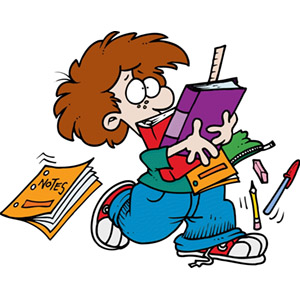 